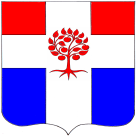 Администрациямуниципального образования  Плодовское  сельское  поселениемуниципального образования  Приозерский  муниципальный районЛенинградской  областиП О С Т А Н О В Л Е Н И Е «06» июня 2016 года		№ 165	Об утверждении  административного регламента администрации     муниципального образования Плодовское сельское поселение муниципального образования Приозерский муниципальный район Ленинградской области по предоставлению муниципальной услуги «Выдача документов (выписки из домовой книги, выписки из похозяйственной книги, карточки регистрации, справок и иных документов)»              В соответствии с  Федеральным  законом от 27 июля 2010 года № 210-ФЗ «Об организации предоставления государственных и муниципальных услуг», постановлением администрации муниципального образования Плодовское сельское поселение муниципального образования Приозерский муниципальный район Ленинградской области от «28» октября 2011 года № 320 «Об утверждении Порядка разработки и утверждения административных регламентов исполнения муниципальных функций (предоставления муниципальных услуг) исполнительными органами местного самоуправления муниципального образования Плодовское сельское поселение муниципального образования Приозерский муниципальный район Ленинградской области», Уставом муниципального образования Плодовское сельское поселение муниципального образования Приозерский муниципальный район Ленинградской области, администрация  муниципального образования Плодовское сельское поселение муниципального образования Приозерский муниципальный район Ленинградской области ПОСТАНОВЛЯЕТ:Утвердить прилагаемый административный регламент администрации муниципального образования Плодовское сельское поселение муниципального образования Приозерский муниципальный район Ленинградской области по предоставлению муниципальной услуги «Выдача документов (выписки из домовой книги, выписки из похозяйственной книги, карточки регистрации, справок и иных документов)» (Приложение 1). Опубликовать настоящее постановление в средствах массовой информации, разместить в сети Интернет на официальном сайте администрации муниципального образования Плодовское сельское поселение муниципального образования Приозерский муниципальный район Ленинградской области. Постановление и прилагаемый регламент вступают в законную силу на следующий день после их официального опубликования на сайте сетевого издания СМИ – Ленинградское областное информационное агентство (ЛЕНОБЛИНФОРМ) и на официальном сайте администрации муниципального образования Плодовское сельское поселение в сети Интернет по адресу: www.plodovskoe.spblenobl.ru.Контроль за исполнением данного постановления оставляю за собой.Со всеми приложениями можно ознакомиться на официальном сайте администрации муниципального образования Плодовское сельское поселение  www.plodovskoe.spblenobl.ru Интернет, в разделе «Муниципальные услуги».Глава администрации						                                  Л.А. Швирид